Getting error while creating Robot in OrchestratorNo more Development robots available. Please update your license! (#1900)Below is the Licenses screen from my Orchestrator (Community Plan)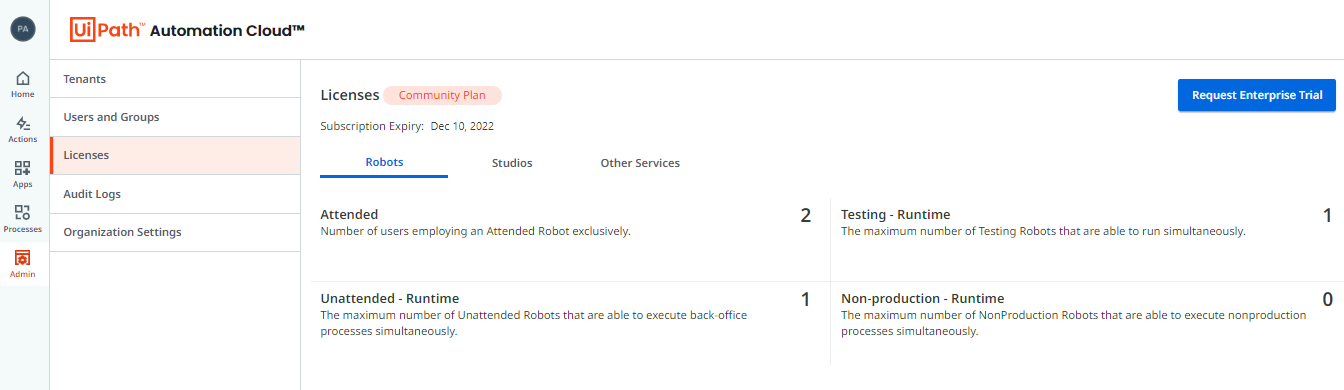 Above error encountered when I was trying to install and configure Studio on my new laptop (Win10).Because of above error my installation is incomplete and I am stuck.I am following below steps for Studio Installation.I am not sure what’s going wrong. Could you please let me know and if possible, or share the step by step installation guide.Navigated to https://cloud.uipath.com/portal_/completeSignup   and clicked on Login link as I already have the account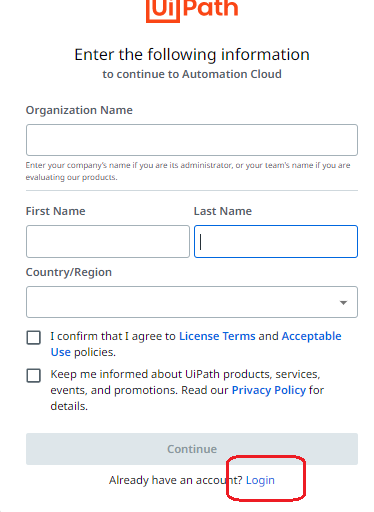 After login, I get this popup (note,  I already tried with different orgnization name since previous not working)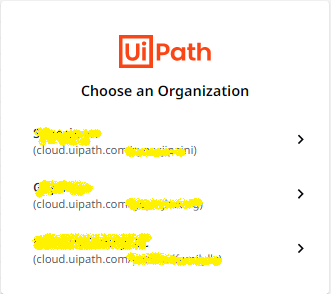 Selected one of the organization Downloaded Uipath Studio from here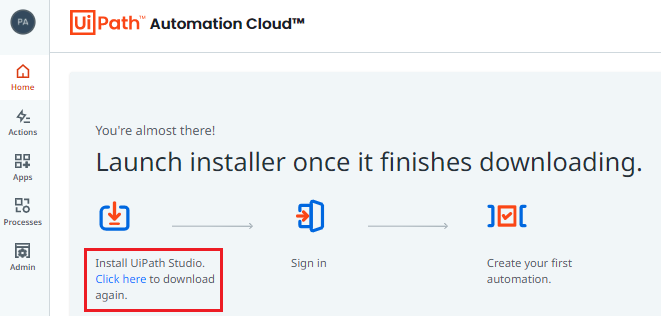 When I started installation, it populates below screen (when I installed couple of days back in last month, I did not show below screen as I remembered)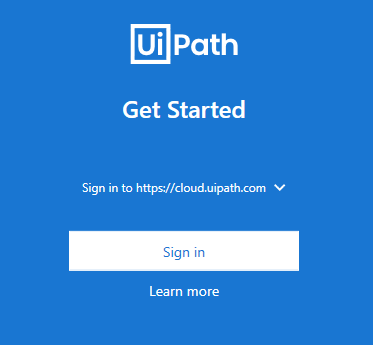 On click Sign in button, populated below screen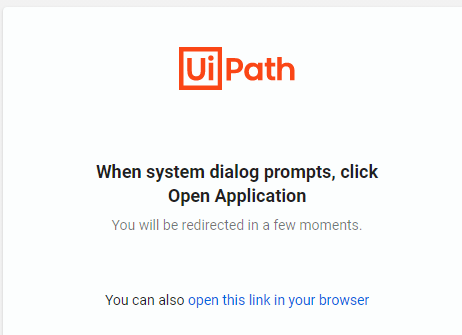 I clicked on ‘Open this link in your browser’ link. It displayed below popup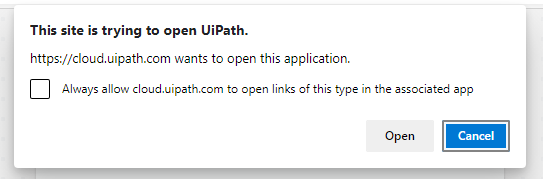 I clicked on ‘Open’. It displayed with below: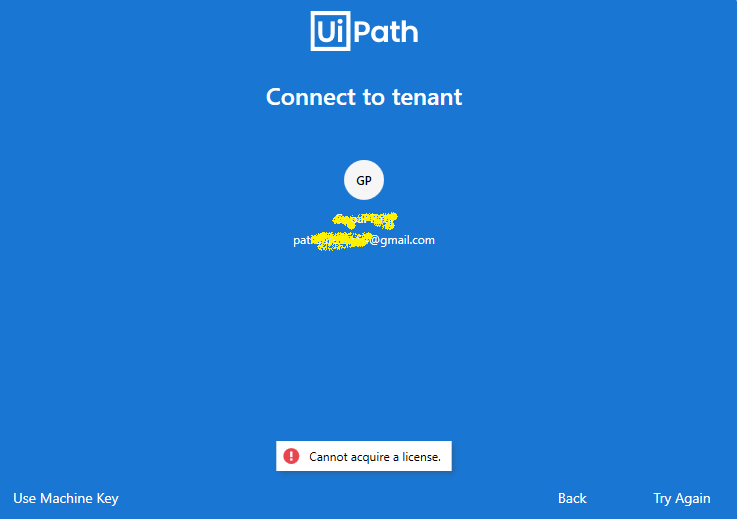 Now, I clicked on Use Machine Key. 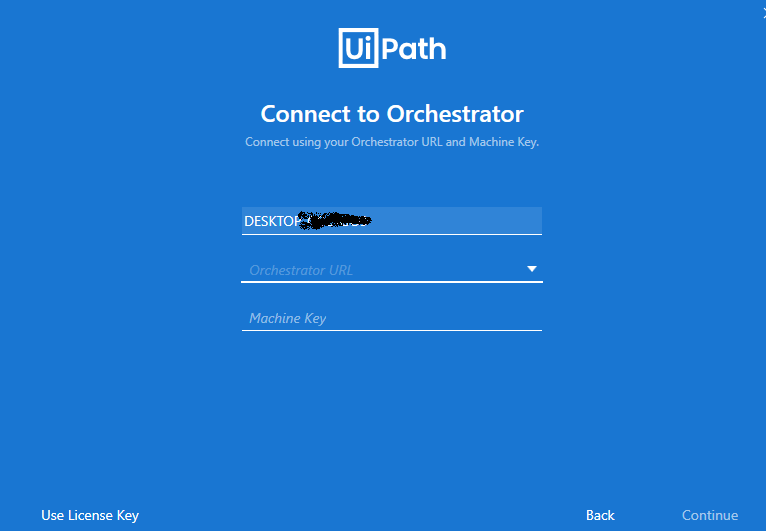 To get the machine key, I went to the Orchestrator (from where I downloaded Studio). This is what I have: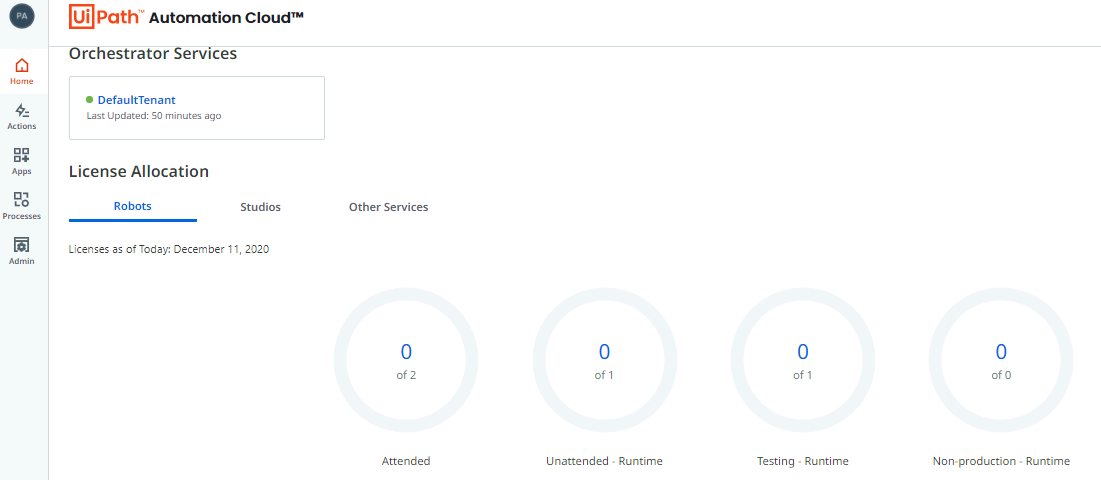 I clicked on ‘DefaultTenant’Then ‘Default’ folder > Robots > Add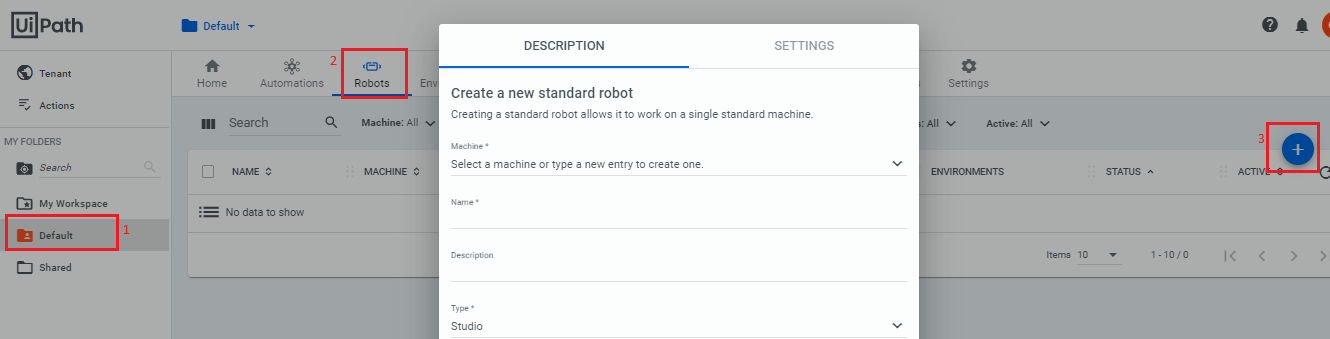  Entered Machine name (exactly same as my Computer Name)Entered Robot’s Name Type = StudioEntered domain\username (result from cmd   c:/>whoami )Clicked on Create button. Getting below error: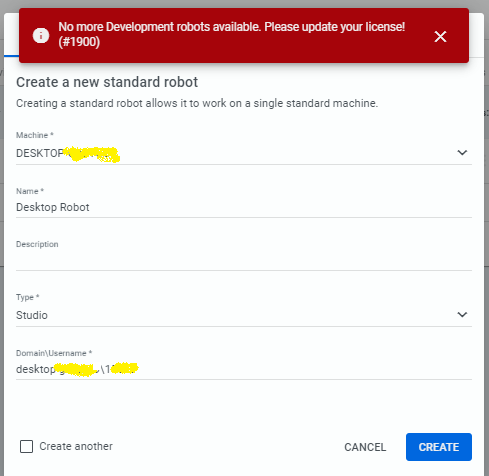 